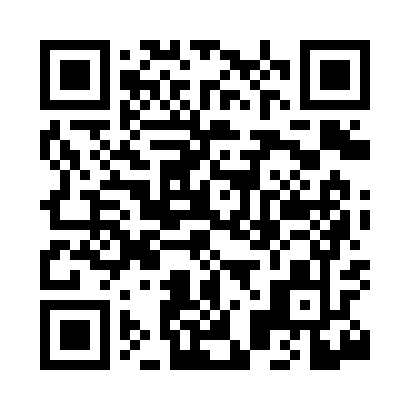 Prayer times for Lignum, Virginia, USAMon 1 Jul 2024 - Wed 31 Jul 2024High Latitude Method: Angle Based RulePrayer Calculation Method: Islamic Society of North AmericaAsar Calculation Method: ShafiPrayer times provided by https://www.salahtimes.comDateDayFajrSunriseDhuhrAsrMaghribIsha1Mon4:195:511:155:108:3910:122Tue4:195:521:165:118:3910:113Wed4:205:521:165:118:3910:114Thu4:215:531:165:118:3910:115Fri4:215:541:165:118:3810:106Sat4:225:541:165:118:3810:107Sun4:235:551:165:118:3810:098Mon4:245:551:175:118:3710:099Tue4:255:561:175:118:3710:0810Wed4:265:571:175:118:3710:0811Thu4:275:571:175:118:3610:0712Fri4:275:581:175:118:3610:0613Sat4:285:591:175:118:3510:0514Sun4:295:591:175:118:3510:0515Mon4:306:001:175:118:3410:0416Tue4:316:011:175:118:3410:0317Wed4:326:021:185:118:3310:0218Thu4:346:021:185:118:3310:0119Fri4:356:031:185:118:3210:0020Sat4:366:041:185:118:319:5921Sun4:376:051:185:118:309:5822Mon4:386:061:185:118:309:5723Tue4:396:061:185:118:299:5624Wed4:406:071:185:118:289:5525Thu4:416:081:185:108:279:5426Fri4:426:091:185:108:269:5327Sat4:446:101:185:108:269:5128Sun4:456:101:185:108:259:5029Mon4:466:111:185:098:249:4930Tue4:476:121:185:098:239:4831Wed4:486:131:185:098:229:46